Nome ……………………………………………					data …………………………………………….Osserva le due immagini e annota le tue osservazioni.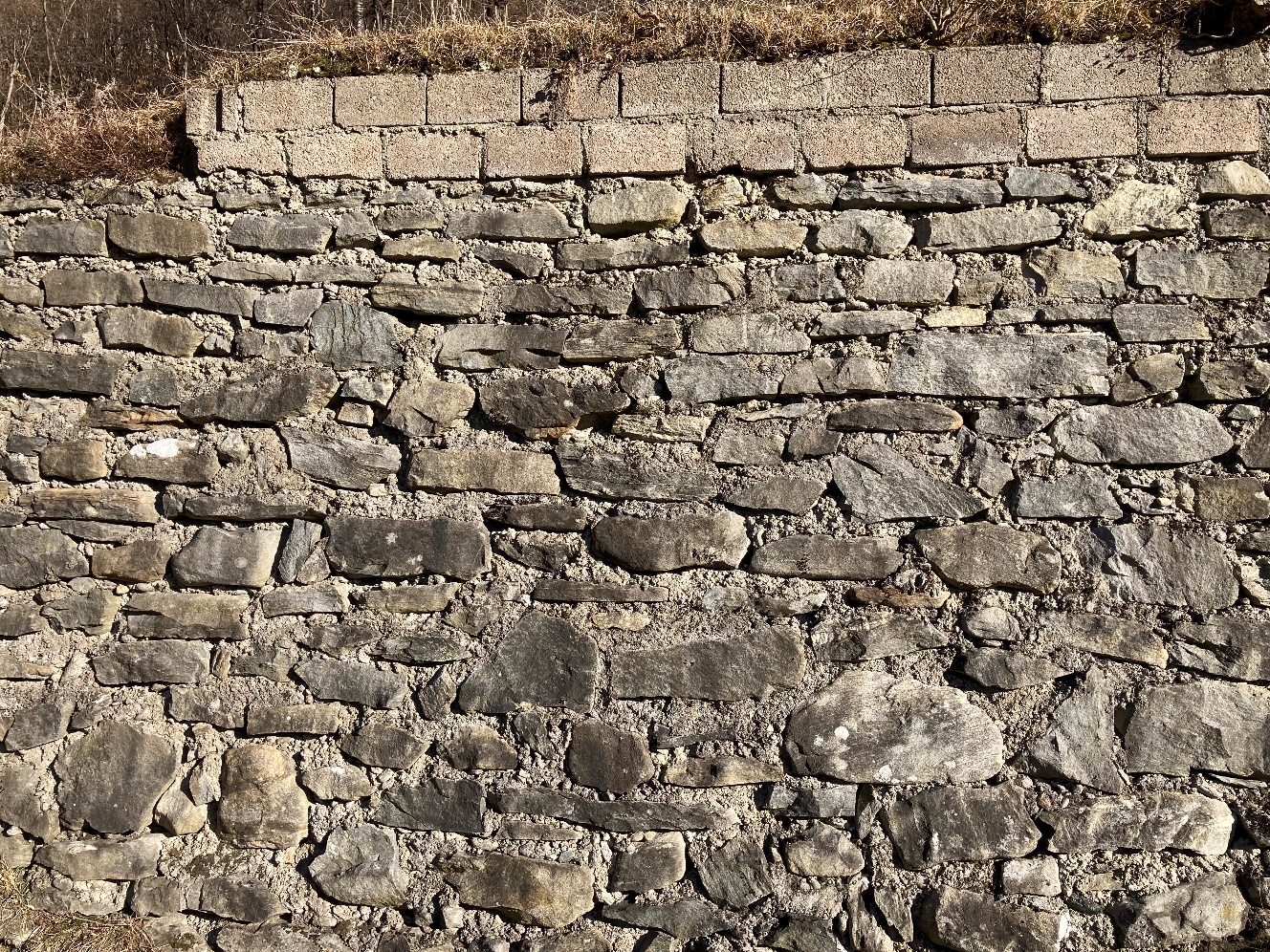 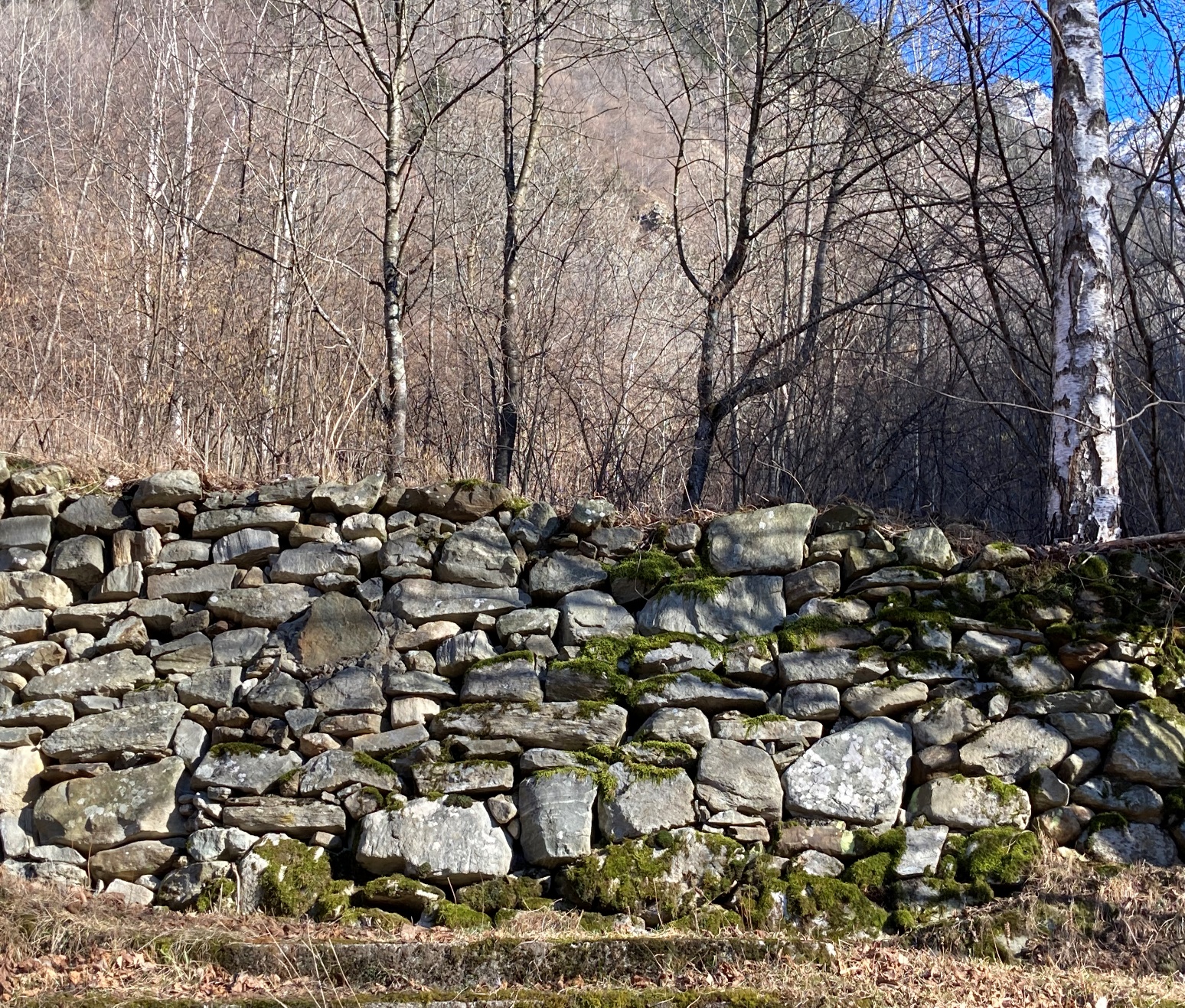 